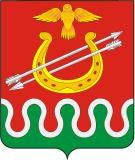 КРАСНОЯРСКИЙ КРАЙБОГОТОЛЬСКИЙ РАЙОННЫЙ СОВЕТ ДЕПУТАТОВг. БОГОТОЛПОСТАНОВЛЕНИЕ« 28 »  декабря  2015 года						                № 14 - пО плане работы Контрольно-счетного органа Боготольского района на 2016 год На основании ст. 21,27.4 Устава Боготольского района на 2016 год ПОСТАНОВЛЯЮ: Утвердить план работы Контрольно-счетного органа согласно приложения.        2.   Контроль за исполнением настоящего Постановления возложить на Председателя Контрольно-счетного органа Денега В.В.       3. Постановление вступает в силу после его официального опубликования в периодичном печатном издании  «Официальный вестник Боготольского района»         4. Настоящее Постановление разместить на официальном сайте Боготольского района в сети Интернет www.bogotol-r.ru Председатель Боготольского                                                                                  районного Совета депутатов                                                               Р.Р. Бикбаев